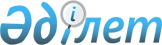 О внесении изменений в решение Мугалжарского районного маслихата от 29 декабря 2022 года № 289 "Об утверждении бюджета Ащесайского сельского округа на 2023-2025 годы"Решение Мугалжарского районного маслихата Актюбинской области от 15 декабря 2023 года № 129
      Мугалжарский районный маслихат РЕШИЛ:
      1. Внести в решение Мугалжарского районного маслихата "Об утверждении бюджета Ащесайского сельского округа на 2023-2025 годы" от 29 декабря 2022 года № 289 следующие изменения:
      пункт 1 изложить в новой редакции:
      "1. Утвердить бюджет Ащесайского сельского округа на 2023-2025 годы согласно приложениям 1, 2 и 3 соответственно, в том числе на 2023 год в следующих объемах:
      ) доходы – 81 621,6 тысяч тенге:
      налоговые поступления – 4 004,7 тысяч тенге;
      неналоговые поступления – 838,6 тысяч тенге;
      поступления от продажи основного капитала – 10,3 тысяч тенге;
      поступления трансфертов – 76 768 тысяч тенге;
      2) затраты – 83 662,1 тысяч тенге:
      3) чистое бюджетное кредитование – 0 тенге:
      бюджетные кредиты – 0 тенге;
      погашение бюджетных кредитов – 0 тенге; 
      4) сальдо по операциям с финансовыми активами – 0 тенге:
      приобретение финансовых активов – 0 тенге;
      поступление от продажи финансовых активов государства – 0 тенге;
      5) дефицит (профицит) бюджета– -2 040,5 тысяч тенге;
      6) финансирование дефицита (использование профицита) бюджета– 2 040,5 тысяч тенге:
      поступление займов – 0 тенге;
      погашение займов – 0 тенге;
      используемые остатки бюджетныхсредств – 2 040,5 тысяч тенге.";
      приложение 1 к указанному решению изложить в новой редакции согласно приложению к настоящему решению.
      2. Настоящее решение вводится в действие с 1 января 2023 года. Бюджет Ащесайского сельского округа на 2023 год 
					© 2012. РГП на ПХВ «Институт законодательства и правовой информации Республики Казахстан» Министерства юстиции Республики Казахстан
				
      Председатель Мугалжарского районного маслихата 

Кадралин Б.
Приложение к решению 
Мугалжарского районного 
маслихата от июля 2023 года №Приложение 1 к решению 
Мугалжарского районного 
маслихата от 29 декабря 2023 
года № 289
категория
категория
категория
категория
сумма (тысяч тенге)
класс
класс
класс
сумма (тысяч тенге)
подкласс
подкласс
сумма (тысяч тенге)
наименование
сумма (тысяч тенге)
1. ДОХОДЫ
81 621,6
1
НАЛОГОВЫЕ ПОСТУПЛЕНИЯ
4 004,7
01
Подоходный налог
594,1
2
Индивидуальный подоходный налог
594,1
04
Налоги на собственность
2144,4
1
Налоги на имущество
49,1
3
Земельный налог
12
4
Налог на транспортные средства
1 839,5
5
Единый земельный налог
243,8
05
Внутренние налоги на товары, работы и услуги
1 266,2
3
Поступления за использование природных и других ресурсов
1 266,2
2
НЕНАЛОГОВЫЕ ПОСТУПЛЕНИЯ
838,6
01
Доходы от государственной собственности
815
5
Доходы от аренды имущества, находящегося в государственной собственности
815
06
Прочие неналоговые поступления
23,6
1
Прочие неналоговые поступления
23,6
3
Поступления от продажи основного капитала
10,3
03
Продажа земли и нематериальных активов
10,3
1
Продажа земли
10,3
4
Поступления трансфертов
76 768
02
Трансферты из вышестоящих органов государственного управления
76 768
3
Трансферты из районного (города областного значения) бюджета
76 768
функциональная группа
функциональная группа
функциональная группа
функциональная группа
функциональная группа
сумма (тысяч тенге)
функциональная подгруппа
функциональная подгруппа
функциональная подгруппа
функциональная подгруппа
сумма (тысяч тенге)
администратор бюджетных программ
администратор бюджетных программ
администратор бюджетных программ
сумма (тысяч тенге)
программа
программа
сумма (тысяч тенге)
Наименование
сумма (тысяч тенге)
ІІ. ЗАТРАТЫ
83 662,1
01
Государственные услуги общего характера
35 945,6
1
Представительные, исполнительные и другие органы, выполняющие общие функции государственного управления
35 945,6
124
Аппарат акима города районного значения, села, поселка, сельского округа
35 945,6
001
Услуги по обеспечению деятельности акима города районного значения, села, поселка, сельского округа
34 595,6
022
Капитальные расходы государственного органа
1 350
07
Жилищно-коммунальное хозяйство
3 264
3
Благоустройство населенных пунктов
3 264
124
Аппарат акима города районного значения, села, поселка, сельского округа
3 264
008
Освещение улиц в населенных пунктах
1 486
011
Благоустройство и озеленение населенных пунктов
1 778
12
Транспорт и коммуникации
11 800
1 
Автомобильный транспорт
11 800
124 
Аппарат акима города районного значения, села, поселка, сельского округа
11 800
013 
Обеспечение функционирования автомобильных дорог в городах районного значения, селах, поселках, сельских округах
11 800
13
Прочие
32 644
9
Прочие
32 644
124
Аппарат акима города районного значения, села, поселка, сельского округа
32 644
040
Реализация мероприятий для решения вопросов обустройства населенных пунктов в реализацию мер по содействию экономическому развитию регионов в рамках Государственной программы развития регионов до 2025 года
32 644
15
Трансферты
8,5
1
Трансферты
8,5
124
Аппарат акима города районного значения, села, поселка, сельского округа
8,5
048
Возврат неиспользованных (недоиспользованных) целевых трансфертов
8,5
V. Дефицит (профицит) бюджета
-2 040,5
VI. Финансирование дефицита (использование профицита) бюджета
2 040,5
8
Используемые остатки бюджетных средств
2 040,5
01
Остатки бюджетных средств
2 040,5
1
Свободные остатки бюджетных средств
2 040,5
01
Свободные остатки бюджетных средств
2 040,5